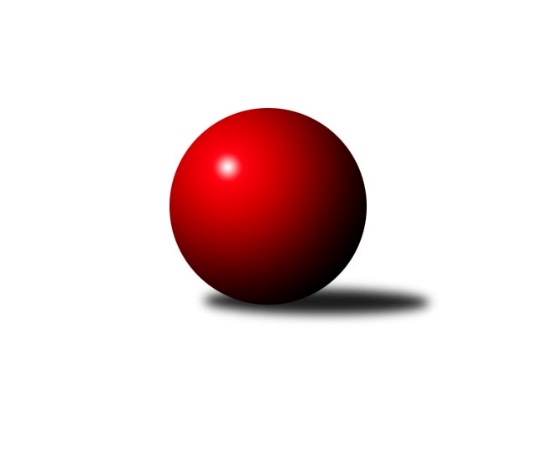 Č.7Ročník 2015/2016	7.11.2015Nejlepšího výkonu v tomto kole: 3358 dosáhlo družstvo: TJ Jiskra Rýmařov ˝A˝3. KLM C 2015/2016Výsledky 7. kolaSouhrnný přehled výsledků:HKK Olomouc ˝B˝	- KK Zábřeh ˝B˝	5:3	3279:3267	13.0:11.0	7.11.TJ Jiskra Rýmařov ˝A˝	- TJ Sokol Chvalíkovice ˝A˝	6:2	3358:3190	16.0:8.0	7.11.KK Šumperk˝A˝	- TJ Sokol Rybník	6:2	3215:3054	16.0:8.0	7.11.TJ Sokol Sedlnice ˝A˝	- TJ Sokol Bohumín ˝A˝	1:7	3165:3248	11.0:13.0	7.11.TJ Zbrojovka Vsetín ˝A˝	- TJ Tatran Litovel ˝A˝	7:1	3134:3086	17.0:7.0	7.11.Sokol Přemyslovice˝A˝	- TJ Unie Hlubina ˝A˝	1:7	3048:3061	11.0:13.0	7.11.Tabulka družstev:	1.	TJ Sokol Chvalíkovice ˝A˝	7	4	1	2	35.0 : 21.0 	89.5 : 78.5 	 3176	9	2.	KK Zábřeh ˝B˝	7	4	1	2	33.0 : 23.0 	93.0 : 75.0 	 3114	9	3.	TJ Unie Hlubina ˝A˝	7	3	3	1	33.0 : 23.0 	91.5 : 76.5 	 3051	9	4.	HKK Olomouc ˝B˝	7	4	0	3	32.0 : 24.0 	92.0 : 76.0 	 3158	8	5.	TJ Sokol Bohumín ˝A˝	7	4	0	3	32.0 : 24.0 	85.5 : 82.5 	 3184	8	6.	TJ Jiskra Rýmařov ˝A˝	7	4	0	3	28.0 : 28.0 	85.5 : 82.5 	 3178	8	7.	KK Šumperk˝A˝	7	4	0	3	27.0 : 29.0 	81.5 : 86.5 	 3172	8	8.	TJ Zbrojovka Vsetín ˝A˝	7	3	1	3	28.0 : 28.0 	80.5 : 87.5 	 3103	7	9.	TJ Tatran Litovel ˝A˝	7	3	1	3	26.0 : 30.0 	78.5 : 89.5 	 3116	7	10.	TJ Sokol Sedlnice ˝A˝	7	2	1	4	23.0 : 33.0 	81.0 : 87.0 	 3151	5	11.	Sokol Přemyslovice˝A˝	7	2	0	5	20.0 : 36.0 	74.0 : 94.0 	 3064	4	12.	TJ Sokol Rybník	7	1	0	6	19.0 : 37.0 	75.5 : 92.5 	 3122	2Podrobné výsledky kola:	 HKK Olomouc ˝B˝	3279	5:3	3267	KK Zábřeh ˝B˝	Břetislav Sobota	119 	 160 	 147 	138	564 	 1:3 	 590 	 127	129 	 153	181	Michal Albrecht	Miroslav Dokoupil	125 	 130 	 137 	149	541 	 1:3 	 590 	 160	150 	 140	140	Martin Vitásek	Matouš Krajzinger	129 	 140 	 143 	136	548 	 4:0 	 493 	 128	112 	 126	127	Jiří Karafiát	Dušan Říha	134 	 146 	 128 	117	525 	 3:1 	 535 	 131	144 	 113	147	Miroslav Štěpán	Josef Šrámek	122 	 145 	 138 	133	538 	 2:2 	 547 	 134	135 	 154	124	Jan Körner	Milan Sekanina	129 	 143 	 134 	157	563 	 2:2 	 512 	 135	126 	 135	116	Milan Šularozhodčí: Nejlepšího výkonu v tomto utkání: 590 kuželek dosáhli: Michal Albrecht, Martin Vitásek	 TJ Jiskra Rýmařov ˝A˝	3358	6:2	3190	TJ Sokol Chvalíkovice ˝A˝	Ladislav Stárek	145 	 134 	 118 	152	549 	 2:2 	 539 	 155	129 	 119	136	Jakub Hendrych	Ladislav Janáč	126 	 132 	 148 	154	560 	 1:3 	 597 	 146	146 	 154	151	Jiří Staněk	Josef Pilatík	143 	 146 	 131 	130	550 	 4:0 	 453 	 97	133 	 116	107	David Hendrych *1	Jaroslav Heblák	112 	 154 	 135 	132	533 	 2:2 	 569 	 160	146 	 136	127	Vladimír Valenta	Jaroslav Tezzele	133 	 147 	 139 	135	554 	 4:0 	 467 	 115	110 	 112	130	Radek Hendrych	Milan Dědáček	139 	 160 	 156 	157	612 	 3:1 	 565 	 152	124 	 143	146	Aleš Staněkrozhodčí: střídání: *1 od 27. hodu Vladimír KostkaNejlepší výkon utkání: 612 - Milan Dědáček	 KK Šumperk˝A˝	3215	6:2	3054	TJ Sokol Rybník	Miroslav Smrčka	140 	 123 	 132 	121	516 	 2:2 	 497 	 125	131 	 133	108	Miroslav Dušek	Adam Běláška	118 	 138 	 137 	127	520 	 2:2 	 524 	 129	132 	 125	138	Miroslav Kolář ml.	Jaromír Rabenseifner	151 	 121 	 128 	134	534 	 3:1 	 490 	 104	129 	 127	130	Lukáš Műller	Marek Zapletal	147 	 124 	 149 	141	561 	 3:1 	 513 	 128	135 	 117	133	Jiří Kmoníček	Jaroslav Sedlář	125 	 128 	 146 	144	543 	 2:2 	 544 	 145	142 	 115	142	Tomáš Műller	Gustav Vojtek	137 	 136 	 131 	137	541 	 4:0 	 486 	 119	134 	 122	111	Jan Venclrozhodčí: Nejlepší výkon utkání: 561 - Marek Zapletal	 TJ Sokol Sedlnice ˝A˝	3165	1:7	3248	TJ Sokol Bohumín ˝A˝	Jan Stuchlík	128 	 132 	 139 	108	507 	 1.5:2.5 	 537 	 135	117 	 139	146	Fridrich Péli	Jaroslav Chvostek	118 	 97 	 134 	134	483 	 1:3 	 536 	 139	119 	 131	147	Jan Zaškolný	Ladislav Petr	129 	 151 	 136 	151	567 	 2:2 	 573 	 153	132 	 142	146	Petr Kuttler	Martin Juřica	118 	 142 	 135 	141	536 	 4:0 	 486 	 103	131 	 116	136	Štefan Dendis	Zdeněk Skala	121 	 124 	 136 	132	513 	 0.5:3.5 	 540 	 137	131 	 136	136	Pavel Niesyt	Milan Janyška	148 	 143 	 124 	144	559 	 2:2 	 576 	 137	166 	 137	136	Roman Honlrozhodčí: Nejlepší výkon utkání: 576 - Roman Honl	 TJ Zbrojovka Vsetín ˝A˝	3134	7:1	3086	TJ Tatran Litovel ˝A˝	Theodor Marančák	138 	 130 	 133 	128	529 	 3:1 	 521 	 129	123 	 145	124	Jiří Fiala	Ivan Říha	143 	 140 	 144 	117	544 	 3:1 	 517 	 131	131 	 134	121	Jiří Čamek	Martin Dolák	123 	 152 	 124 	126	525 	 3:1 	 507 	 122	141 	 110	134	Petr Axman	Miroslav Kubík	133 	 122 	 126 	126	507 	 3:1 	 488 	 121	126 	 120	121	Ludvík Vymazal	Zoltán Bagári	124 	 131 	 130 	126	511 	 3:1 	 521 	 123	127 	 126	145	František Baleka	Tomáš Hambálek	137 	 127 	 131 	123	518 	 2:2 	 532 	 133	124 	 142	133	Kamil Axmanrozhodčí: Nejlepší výkon utkání: 544 - Ivan Říha	 Sokol Přemyslovice˝A˝	3048	1:7	3061	TJ Unie Hlubina ˝A˝	Pavel Močár	117 	 130 	 134 	140	521 	 2:2 	 522 	 132	118 	 128	144	František Oliva	Miroslav Ondrouch	109 	 133 	 127 	112	481 	 2:2 	 489 	 125	112 	 124	128	Petr Basta	Pavel Dvořák	129 	 118 	 105 	121	473 	 2:2 	 483 	 107	113 	 121	142	Michal Zatyko *1	Jan Sedláček	122 	 129 	 144 	123	518 	 1:3 	 514 	 125	132 	 124	133	Michal Hejtmánek	Radek Grulich	120 	 139 	 113 	131	503 	 2:2 	 518 	 124	134 	 135	125	Přemysl Žáček	Eduard Tomek	144 	 141 	 126 	141	552 	 2:2 	 535 	 121	152 	 132	130	Vladimír Konečnýrozhodčí: střídání: *1 od 31. hodu Václav RáblNejlepší výkon utkání: 552 - Eduard TomekPořadí jednotlivců:	jméno hráče	družstvo	celkem	plné	dorážka	chyby	poměr kuž.	Maximum	1.	Aleš Staněk 	TJ Sokol Chvalíkovice ˝A˝	589.75	382.9	206.9	2.4	4/5	(623)	2.	Michal Albrecht 	KK Zábřeh ˝B˝	567.00	366.7	200.3	2.5	5/5	(597)	3.	Jiří Staněk 	TJ Sokol Chvalíkovice ˝A˝	563.13	369.0	194.1	3.1	5/5	(602)	4.	Tomáš Műller 	TJ Sokol Rybník	557.75	368.9	188.9	2.1	4/4	(583)	5.	Ladislav Stárek 	TJ Jiskra Rýmařov ˝A˝	552.44	365.1	187.3	3.6	4/4	(625)	6.	Jaroslav Tezzele 	TJ Jiskra Rýmařov ˝A˝	551.31	373.3	178.1	3.8	4/4	(613)	7.	Milan Dědáček 	TJ Jiskra Rýmařov ˝A˝	549.38	371.9	177.5	2.9	4/4	(612)	8.	Milan Janyška 	TJ Sokol Sedlnice ˝A˝	547.31	370.6	176.8	3.1	4/4	(576)	9.	Pavel Niesyt 	TJ Sokol Bohumín ˝A˝	546.69	369.3	177.4	4.3	4/4	(565)	10.	Ladislav Janáč 	TJ Jiskra Rýmařov ˝A˝	545.44	355.0	190.4	3.7	3/4	(583)	11.	Zdeněk Skala 	TJ Sokol Sedlnice ˝A˝	541.58	364.8	176.8	4.6	4/4	(575)	12.	Vladimír Valenta 	TJ Sokol Chvalíkovice ˝A˝	541.58	375.8	165.8	4.9	4/5	(569)	13.	Marek Zapletal 	KK Šumperk˝A˝	540.87	357.3	183.6	5.9	5/5	(561)	14.	Ivan Říha 	TJ Zbrojovka Vsetín ˝A˝	539.63	353.4	186.3	2.6	4/5	(555)	15.	Vladimír Konečný 	TJ Unie Hlubina ˝A˝	535.25	349.2	186.1	2.8	3/3	(543)	16.	Fridrich Péli 	TJ Sokol Bohumín ˝A˝	534.63	355.8	178.8	4.4	4/4	(557)	17.	Eduard Tomek 	Sokol Přemyslovice˝A˝	533.60	360.1	173.5	6.6	2/3	(552)	18.	Petr Kuttler 	TJ Sokol Bohumín ˝A˝	533.11	361.6	171.6	4.3	3/4	(573)	19.	Jaroslav Tobola 	TJ Sokol Sedlnice ˝A˝	532.89	353.6	179.3	3.9	3/4	(597)	20.	Adam Běláška 	KK Šumperk˝A˝	532.53	353.3	179.3	5.8	5/5	(584)	21.	Kamil Axman 	TJ Tatran Litovel ˝A˝	531.90	351.9	180.0	3.7	5/5	(564)	22.	Jiří Čamek 	TJ Tatran Litovel ˝A˝	530.90	351.3	179.6	5.9	5/5	(565)	23.	Jaromír Rabenseifner 	KK Šumperk˝A˝	530.40	358.4	172.0	4.3	5/5	(560)	24.	Miroslav Smrčka 	KK Šumperk˝A˝	530.27	358.6	171.7	3.6	5/5	(540)	25.	Petr Axman 	TJ Tatran Litovel ˝A˝	529.40	356.2	173.2	5.8	5/5	(548)	26.	Břetislav Sobota 	HKK Olomouc ˝B˝	528.80	366.5	162.3	5.5	5/5	(578)	27.	Milan Sekanina 	HKK Olomouc ˝B˝	528.17	354.2	174.0	3.8	4/5	(566)	28.	Roman Honl 	TJ Sokol Bohumín ˝A˝	528.00	348.0	180.0	3.6	4/4	(576)	29.	Jan Vencl 	TJ Sokol Rybník	527.63	353.8	173.9	4.8	4/4	(602)	30.	Ladislav Petr 	TJ Sokol Sedlnice ˝A˝	526.92	356.4	170.5	6.6	3/4	(581)	31.	Jakub Hendrych 	TJ Sokol Chvalíkovice ˝A˝	526.67	357.2	169.5	6.2	5/5	(555)	32.	Jaromír Hendrych ml. 	HKK Olomouc ˝B˝	526.20	352.4	173.8	6.2	5/5	(550)	33.	Jan Zaškolný 	TJ Sokol Bohumín ˝A˝	525.38	355.5	169.9	6.3	4/4	(559)	34.	Dušan Říha 	HKK Olomouc ˝B˝	525.33	355.3	170.0	4.9	5/5	(558)	35.	Jan Körner 	KK Zábřeh ˝B˝	525.27	352.7	172.5	4.9	5/5	(555)	36.	Milan Šula 	KK Zábřeh ˝B˝	525.25	347.5	177.8	4.5	4/5	(549)	37.	Martin Juřica 	TJ Sokol Sedlnice ˝A˝	524.58	362.0	162.6	6.7	3/4	(547)	38.	Miroslav Dokoupil 	HKK Olomouc ˝B˝	522.08	356.2	165.9	8.4	4/5	(546)	39.	Tomáš Novosad 	TJ Zbrojovka Vsetín ˝A˝	521.63	355.1	166.5	4.1	4/5	(545)	40.	Tomáš Hambálek 	TJ Zbrojovka Vsetín ˝A˝	521.42	356.8	164.7	4.4	4/5	(555)	41.	Miroslav Kolář ml. 	TJ Sokol Rybník	519.92	359.3	160.7	7.3	3/4	(550)	42.	Štefan Dendis 	TJ Sokol Bohumín ˝A˝	519.63	343.0	176.6	5.1	4/4	(568)	43.	Radek Malíšek 	HKK Olomouc ˝B˝	519.40	352.6	166.8	7.4	5/5	(552)	44.	Miroslav Dušek 	TJ Sokol Rybník	518.33	347.8	170.5	7.0	3/4	(578)	45.	Přemysl Žáček 	TJ Unie Hlubina ˝A˝	517.67	347.3	170.3	6.4	3/3	(531)	46.	Zoltán Bagári 	TJ Zbrojovka Vsetín ˝A˝	516.93	357.6	159.3	5.9	5/5	(545)	47.	Jan Sedláček 	Sokol Přemyslovice˝A˝	516.33	355.0	161.3	6.2	3/3	(528)	48.	Petr Matějka 	KK Šumperk˝A˝	516.25	346.4	169.9	7.4	4/5	(541)	49.	Jaroslav Sedlář 	KK Šumperk˝A˝	516.17	356.4	159.8	3.4	4/5	(543)	50.	Jaroslav Heblák 	TJ Jiskra Rýmařov ˝A˝	515.94	358.2	157.8	7.7	4/4	(533)	51.	Pavel Močár 	Sokol Přemyslovice˝A˝	515.80	345.6	170.2	6.6	3/3	(565)	52.	Josef Karafiát 	KK Zábřeh ˝B˝	515.00	348.3	166.8	6.5	4/5	(562)	53.	David Hendrych 	TJ Sokol Chvalíkovice ˝A˝	514.08	340.8	173.3	4.4	4/5	(558)	54.	Radek Grulich 	Sokol Přemyslovice˝A˝	514.07	358.3	155.7	6.4	3/3	(531)	55.	Lukáš Műller 	TJ Sokol Rybník	514.00	354.9	159.1	7.7	4/4	(601)	56.	Jiří Kmoníček 	TJ Sokol Rybník	513.25	338.9	174.3	2.5	4/4	(570)	57.	Miroslav Ondrouch 	Sokol Přemyslovice˝A˝	511.25	358.1	153.1	11.1	2/3	(538)	58.	Josef Pilatík 	TJ Jiskra Rýmařov ˝A˝	509.92	353.8	156.1	7.0	3/4	(550)	59.	František Oliva 	TJ Unie Hlubina ˝A˝	508.33	345.3	163.0	6.4	3/3	(537)	60.	Petr Basta 	TJ Unie Hlubina ˝A˝	506.25	352.0	154.3	5.2	3/3	(552)	61.	Miroslav Kubík 	TJ Zbrojovka Vsetín ˝A˝	505.20	348.2	157.0	7.8	5/5	(520)	62.	František Baleka 	TJ Tatran Litovel ˝A˝	504.17	344.5	159.7	6.8	4/5	(521)	63.	Petr Brablec 	TJ Unie Hlubina ˝A˝	504.00	341.7	162.3	6.7	3/3	(533)	64.	Petr Chodura 	TJ Unie Hlubina ˝A˝	503.11	345.1	158.0	7.9	3/3	(527)	65.	Zdeněk Peč 	Sokol Přemyslovice˝A˝	501.22	354.4	146.8	9.4	3/3	(541)	66.	Michal Hejtmánek 	TJ Unie Hlubina ˝A˝	500.17	337.2	163.0	5.7	2/3	(514)	67.	Radek Hendrych 	TJ Sokol Chvalíkovice ˝A˝	499.38	342.0	157.4	6.1	4/5	(586)	68.	Jiří Fiala 	TJ Tatran Litovel ˝A˝	497.40	347.4	150.0	8.6	5/5	(532)	69.	Jiří Karafiát 	KK Zábřeh ˝B˝	494.75	345.0	149.8	11.1	4/5	(553)	70.	Jaroslav Chvostek 	TJ Sokol Sedlnice ˝A˝	492.22	348.1	144.1	10.9	3/4	(520)	71.	Miroslav Štěpán 	KK Zábřeh ˝B˝	491.67	342.6	149.1	7.9	5/5	(535)	72.	Vladimír Kostka 	TJ Sokol Chvalíkovice ˝A˝	489.75	330.9	158.9	9.0	4/5	(520)		Josef Šrámek 	HKK Olomouc ˝B˝	555.00	380.8	174.3	4.0	2/5	(565)		Theodor Marančák 	TJ Zbrojovka Vsetín ˝A˝	549.50	351.0	198.5	2.5	1/5	(570)		Matouš Krajzinger 	HKK Olomouc ˝B˝	548.00	355.0	193.0	5.0	1/5	(548)		Vlastimil Bělíček 	TJ Zbrojovka Vsetín ˝A˝	547.00	368.0	179.0	2.5	2/5	(563)		Martin Vitásek 	KK Zábřeh ˝B˝	543.50	359.5	184.0	6.5	2/5	(590)		Martin Dolák 	TJ Zbrojovka Vsetín ˝A˝	530.89	355.0	175.9	3.6	3/5	(554)		Gustav Vojtek 	KK Šumperk˝A˝	530.33	348.0	182.3	6.3	3/5	(541)		Miroslav Talášek 	TJ Tatran Litovel ˝A˝	529.50	354.0	175.5	6.5	2/5	(543)		Tomáš Herrman 	TJ Sokol Rybník	527.38	356.8	170.6	10.4	2/4	(597)		Radek Hejtman 	HKK Olomouc ˝B˝	525.00	352.0	173.0	9.0	1/5	(525)		Tomáš Dražil 	KK Zábřeh ˝B˝	520.50	354.5	166.0	4.0	1/5	(535)		Lukáš Modlitba 	TJ Sokol Bohumín ˝A˝	520.00	349.0	171.0	4.0	1/4	(520)		Rostislav Kletenský 	TJ Sokol Sedlnice ˝A˝	519.00	348.0	171.0	3.0	1/4	(519)		David Čulík 	TJ Tatran Litovel ˝A˝	516.67	358.0	158.7	7.8	3/5	(545)		Aleš Kohutek 	TJ Sokol Bohumín ˝A˝	509.50	348.5	161.0	3.8	2/4	(516)		Jan Stuchlík 	TJ Sokol Sedlnice ˝A˝	501.33	355.2	146.2	11.7	2/4	(561)		Vojtěch Jurníček 	Sokol Přemyslovice˝A˝	495.00	358.5	136.5	12.5	1/3	(497)		Daniel Bělíček 	TJ Zbrojovka Vsetín ˝A˝	491.00	339.0	152.0	5.0	1/5	(491)		Ludvík Vymazal 	TJ Tatran Litovel ˝A˝	488.00	319.0	169.0	6.0	1/5	(488)		Mykola Vološčuk 	KK Zábřeh ˝B˝	486.00	334.0	152.0	10.0	1/5	(486)		Miroslav Kašík 	TJ Zbrojovka Vsetín ˝A˝	484.00	321.0	163.0	11.0	1/5	(484)		Martin Kovács 	TJ Zbrojovka Vsetín ˝A˝	480.00	347.0	133.0	14.0	1/5	(480)		Michal Zatyko 	TJ Unie Hlubina ˝A˝	476.00	344.0	132.0	9.0	1/3	(476)		Pavel Dvořák 	Sokol Přemyslovice˝A˝	473.00	316.0	157.0	5.0	1/3	(473)		Lukáš Vybíral 	Sokol Přemyslovice˝A˝	473.00	353.0	120.0	19.0	1/3	(473)		Jaroslav Klekner 	TJ Unie Hlubina ˝A˝	471.00	309.0	162.0	7.0	1/3	(471)		Miroslav Plášek 	TJ Zbrojovka Vsetín ˝A˝	466.00	340.0	126.0	16.0	1/5	(466)		Štěpán Charník 	TJ Jiskra Rýmařov ˝A˝	452.00	327.0	125.0	14.0	1/4	(452)Sportovně technické informace:Starty náhradníků:registrační číslo	jméno a příjmení 	datum startu 	družstvo	číslo startu21859	Martin Dolák	07.11.2015	TJ Zbrojovka Vsetín ˝A˝	5x24160	Pavel Dvořák	07.11.2015	Sokol Přemyslovice˝A˝	1x7862	Theodor Marančák	07.11.2015	TJ Zbrojovka Vsetín ˝A˝	2x13787	Václav Rábl	07.11.2015	TJ Unie Hlubina ˝A˝	1x8507	Ludvík Vymazal	07.11.2015	TJ Tatran Litovel ˝A˝	3x23293	Martin Vitásek	07.11.2015	KK Zábřeh ˝B˝	2x6387	Jiří Kmoníček	07.11.2015	TJ Sokol Rybník	7x8566	Ivan Říha	07.11.2015	TJ Zbrojovka Vsetín ˝A˝	5x6367	Ladislav Stárek	07.11.2015	TJ Jiskra Rýmařov ˝A˝	7x6281	Josef Pilatík	07.11.2015	TJ Jiskra Rýmařov ˝A˝	6x11959	Ladislav Janáč	07.11.2015	TJ Jiskra Rýmařov ˝A˝	6x6374	Jaroslav Heblák	07.11.2015	TJ Jiskra Rýmařov ˝A˝	7x6380	Jaroslav Tezzele	07.11.2015	TJ Jiskra Rýmařov ˝A˝	7x19558	Jan Vencl	07.11.2015	TJ Sokol Rybník	7x10409	Přemysl Žáček	07.11.2015	TJ Unie Hlubina ˝A˝	6x6121	Miroslav Kolář	07.11.2015	TJ Sokol Rybník	6x16300	Lukáš Müller	07.11.2015	TJ Sokol Rybník	7x7881	Miroslav Kubík	07.11.2015	TJ Zbrojovka Vsetín ˝A˝	6x16412	Eduard Tomek	07.11.2015	Sokol Přemyslovice˝A˝	6x11060	Milan Dědáček	07.11.2015	TJ Jiskra Rýmařov ˝A˝	7x703	Miroslav Dušek	07.11.2015	TJ Sokol Rybník	4x
Hráči dopsaní na soupisku:registrační číslo	jméno a příjmení 	datum startu 	družstvo	Program dalšího kola:8. kolo14.11.2015	so	10:00	TJ Tatran Litovel ˝A˝ - HKK Olomouc ˝B˝	14.11.2015	so	10:00	TJ Sokol Rybník - TJ Zbrojovka Vsetín ˝A˝	14.11.2015	so	10:00	TJ Jiskra Rýmařov ˝A˝ - Sokol Přemyslovice˝A˝	14.11.2015	so	14:00	TJ Sokol Chvalíkovice ˝A˝ - KK Zábřeh ˝B˝	14.11.2015	so	14:00	TJ Sokol Bohumín ˝A˝ - KK Šumperk˝A˝	14.11.2015	so	15:30	TJ Unie Hlubina ˝A˝ - TJ Sokol Sedlnice ˝A˝	Nejlepší šestka kola - absolutněNejlepší šestka kola - absolutněNejlepší šestka kola - absolutněNejlepší šestka kola - absolutněNejlepší šestka kola - dle průměru kuželenNejlepší šestka kola - dle průměru kuželenNejlepší šestka kola - dle průměru kuželenNejlepší šestka kola - dle průměru kuželenNejlepší šestka kola - dle průměru kuželenPočetJménoNázev týmuVýkonPočetJménoNázev týmuPrůměr (%)Výkon4xMilan DědáčekRýmařov A6123xMilan DědáčekRýmařov A114.176124xJiří StaněkChvalíkov. A5972xJiří StaněkChvalíkov. A111.375971xMartin VitásekZábřeh B5901xMartin VitásekZábřeh B109.145904xMichal AlbrechtZábřeh B5906xMichal AlbrechtZábřeh B109.145901xRoman HonlBohumín A5761xRoman HonlBohumín A108.135761xPetr KuttlerBohumín A5733xMarek ZapletalŠumperk˝A˝107.81561